١٧٢- ای مظهر تسليم و رضاحضرت عبدالبهاءاصلی فارسی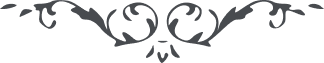 ١٧٢- ای مظهر تسليم و رضا ای مظهر تسليم و رضا، پاکان آزادگانند و عاشقان آرزوی جفای دلبر مهربان نمايند يعنی بقسمی راضی بقضايند که جام بلا را عسل مصفّی شمرند و زهر ابتلا را شهد بقا دانند زيرا بدون آن بمقام تسليم و رضا فائز نگردند. مقصد از رضا اينست تلخ شيرين باشد و زهر شکر گردد و سمّ نقيع شهد و انگبين شود. الحمد للّه ياران الهی بآن فائز و در سبيل حقّ جانفشانی نمايند و بجانفشانی کامرانی کنند. شکر کن خدا را که چنين نفحه مشکبار در مشام داری و چنين دلبر موهبت در کنار گرفتی. 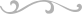 